In-Script Non-Visual Variant Discovery Analysis Latin GP Member: Dennis TanDiacritics EvaluationDiacritics analyzed: Combining Cedilla (Below), Ogonek and Comma BelowCode Points Analyzed:Findings:The representations of the Cedilla and the Comma Below in Letter S are distinguishable in a number of fonts (see pictures below); in a large number of fonts, the two diacritics are consistently different. No other point base character (except for Letter S) uses two different diacritics (i.e.,  Letter M only exists with a Combining Cedilla, but not with Ogonek or Comma Below).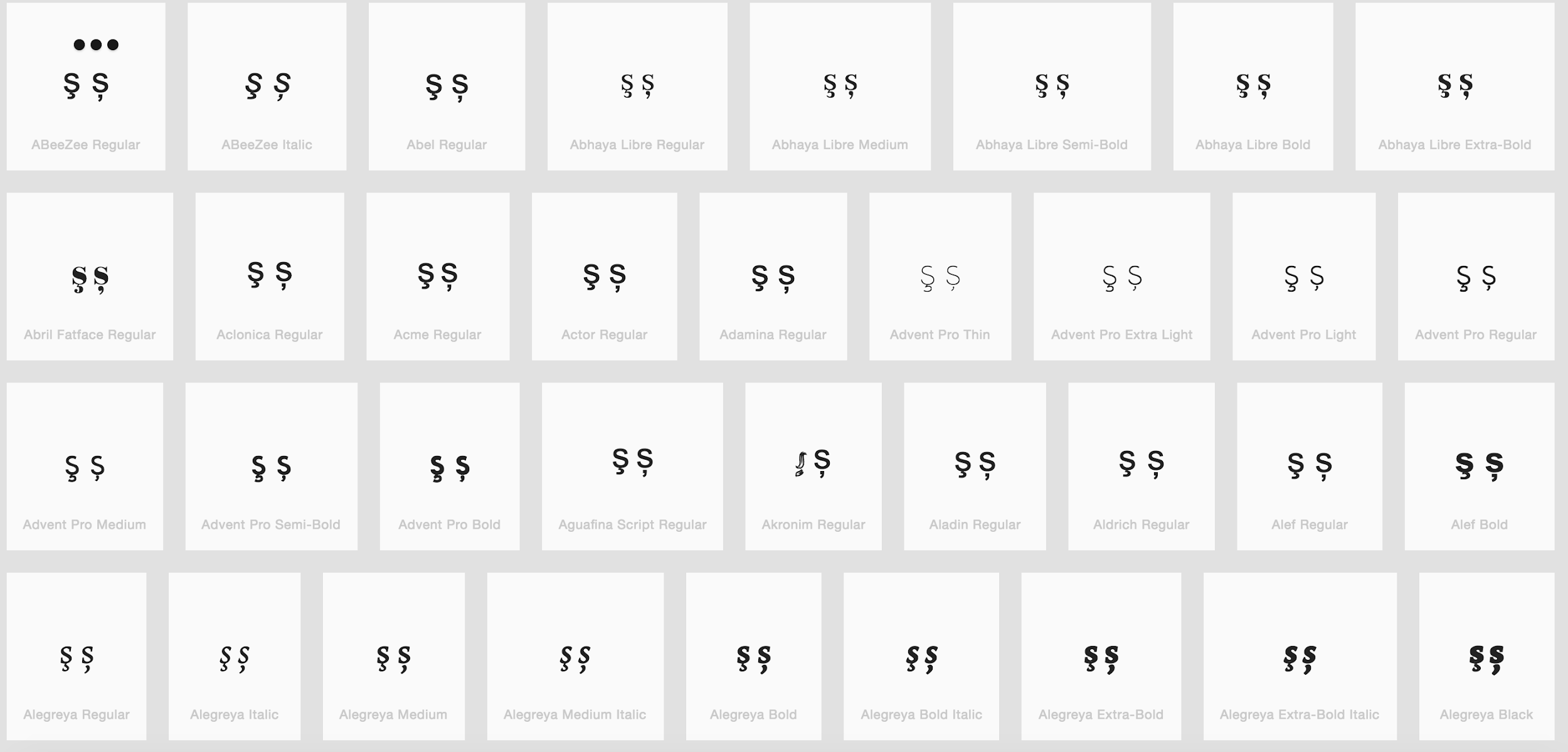 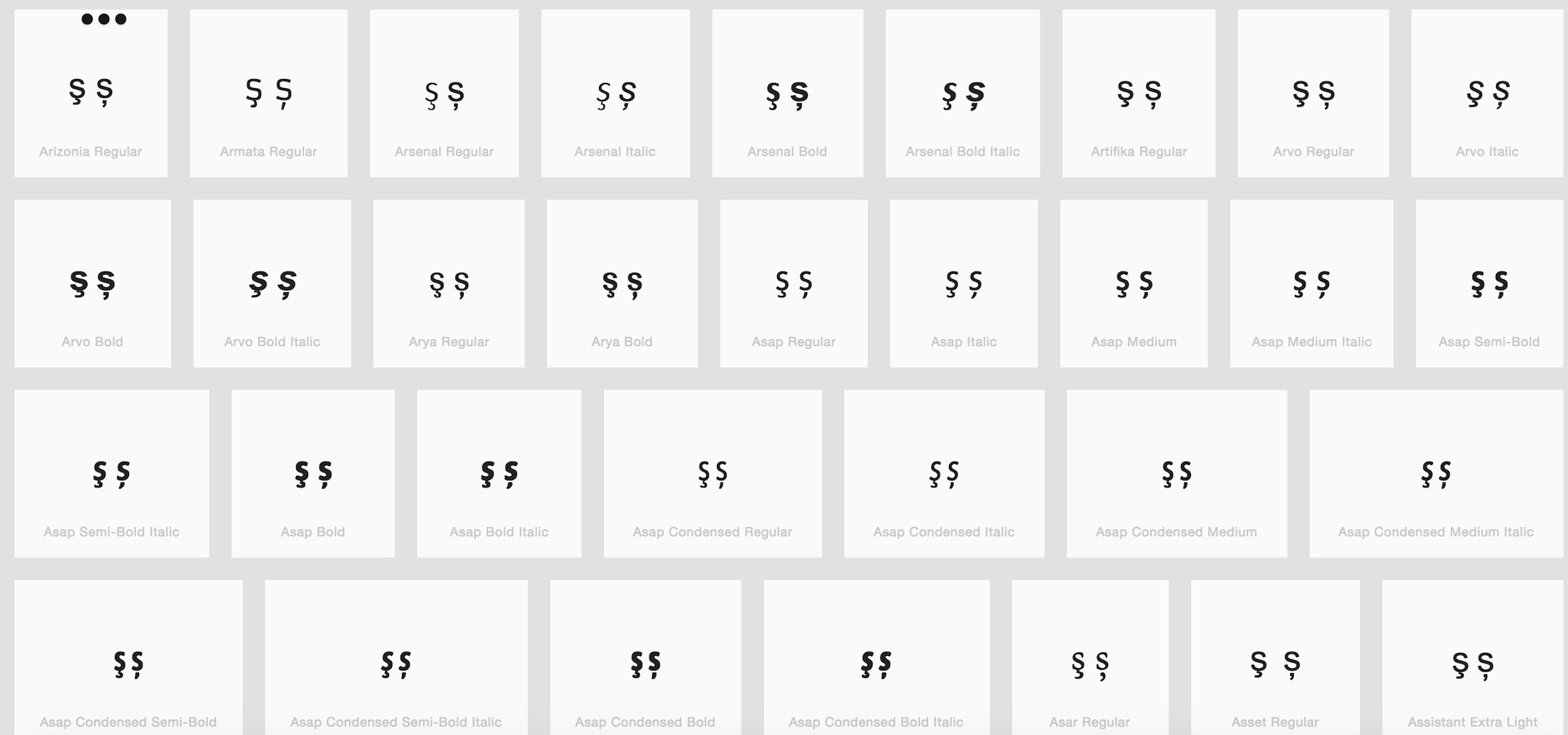 Base Character EvaluationCode Points Analyzed: Glyph Representations per https://wordmark.it/ :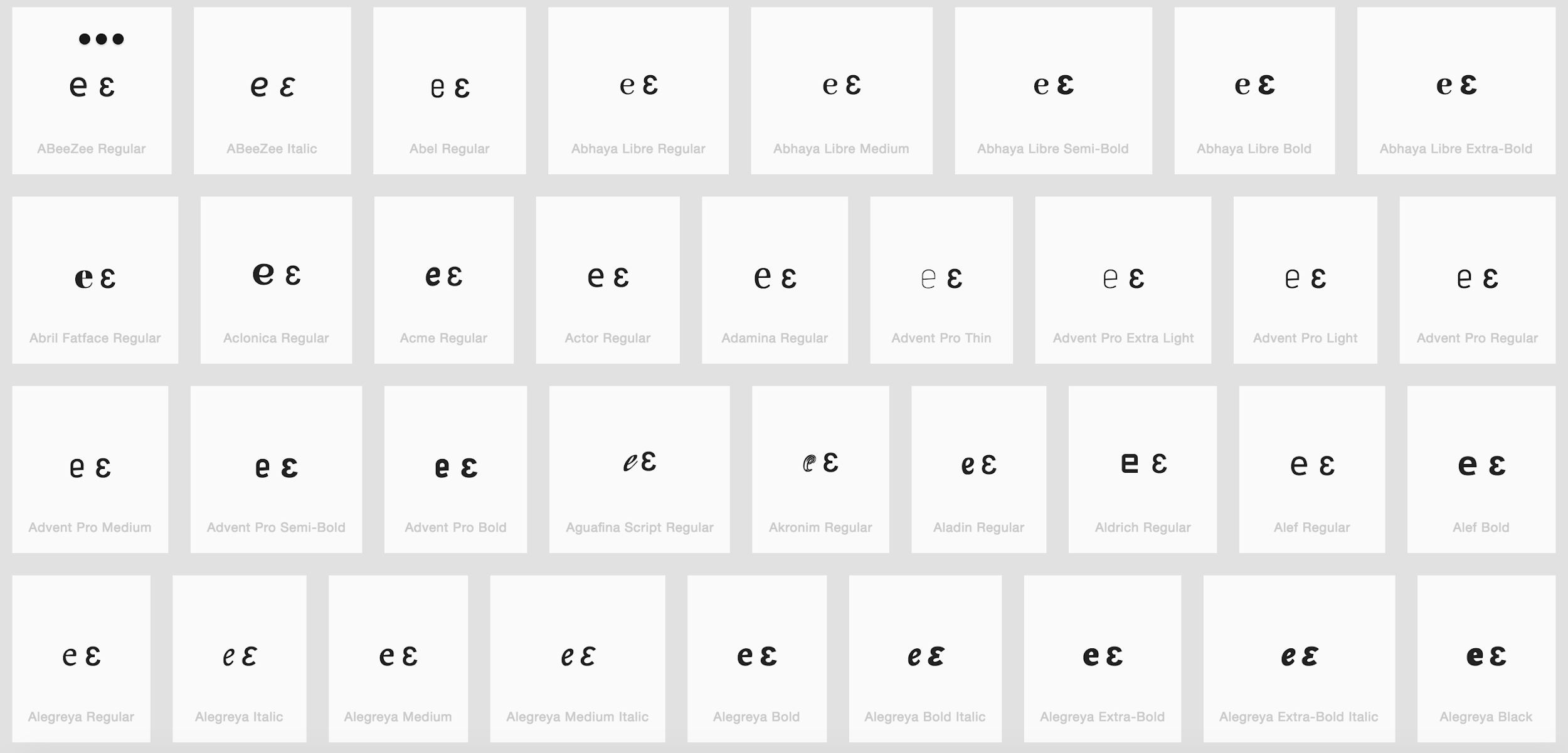 Findings:Glyphs are distinguishableIn a large number of fonts, the two letters are consistently different. Letter Eth versus Letter D with Stroke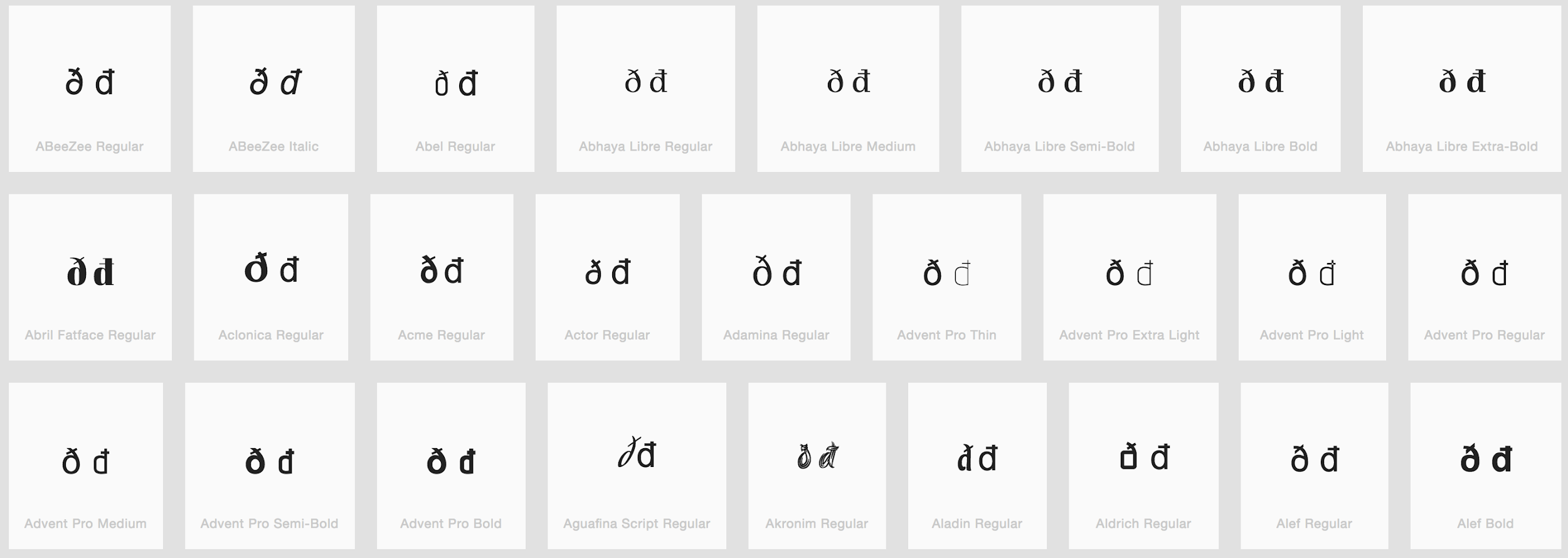 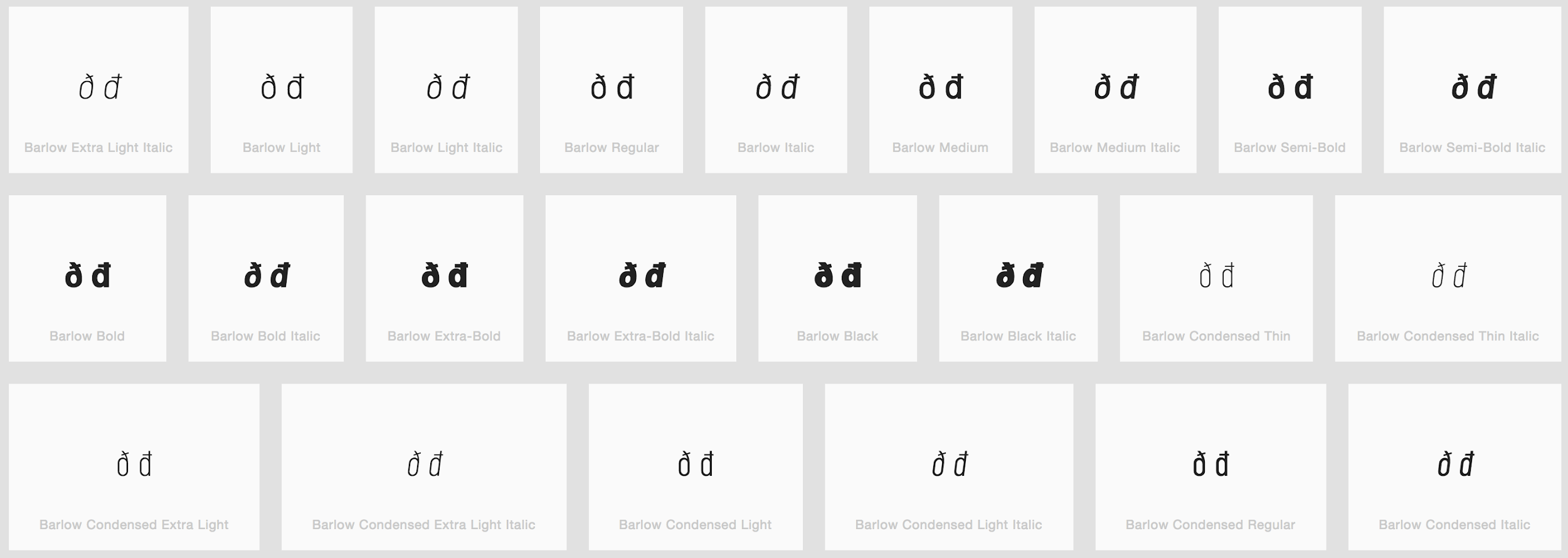 Findings: The two letters are consistently rendered with their distinguishable features.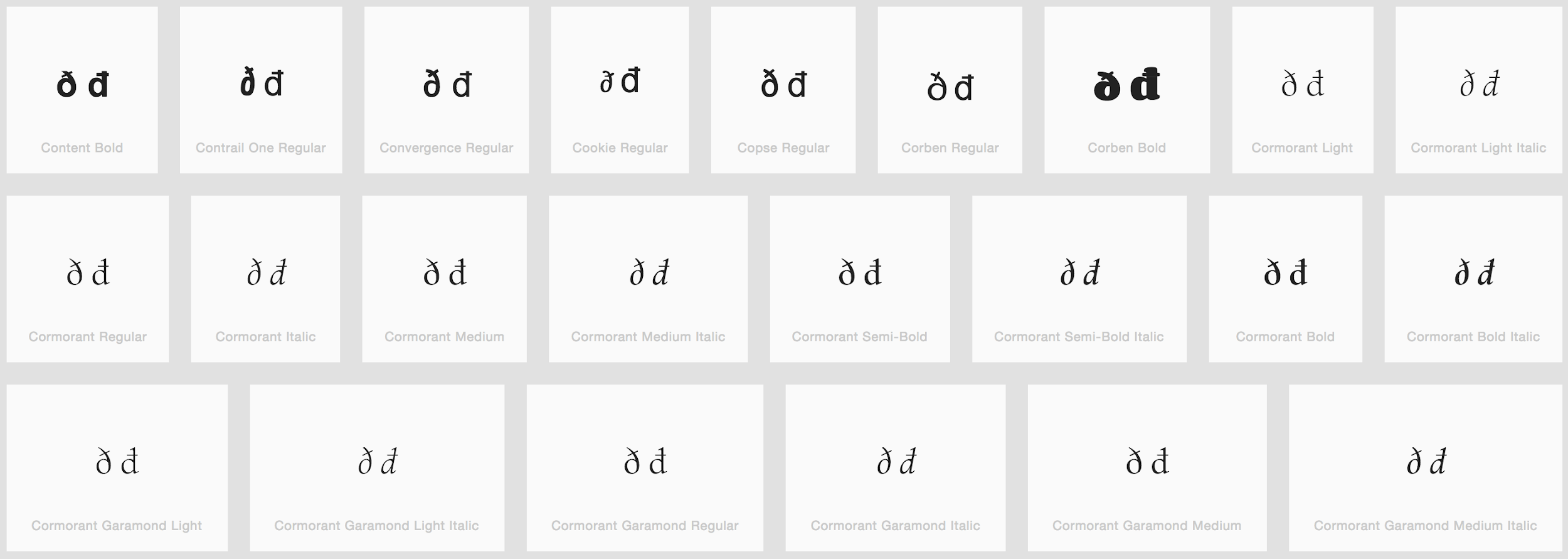 Sequence of two Letter V with Hook versus Letter W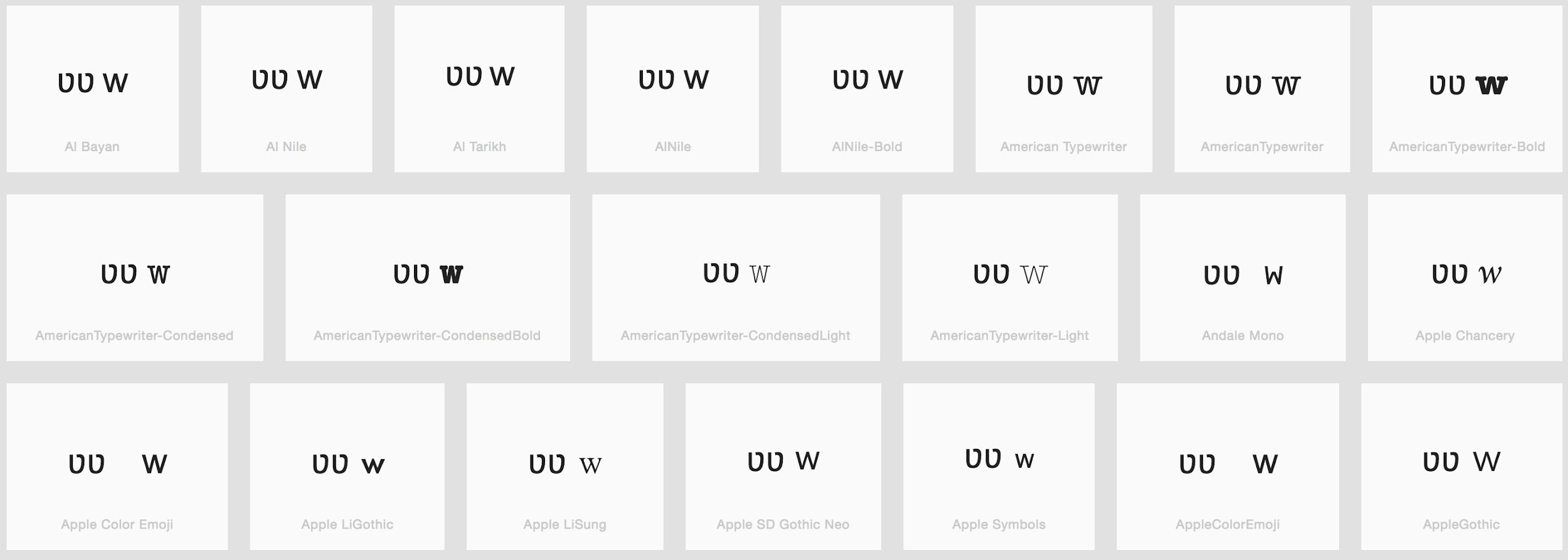 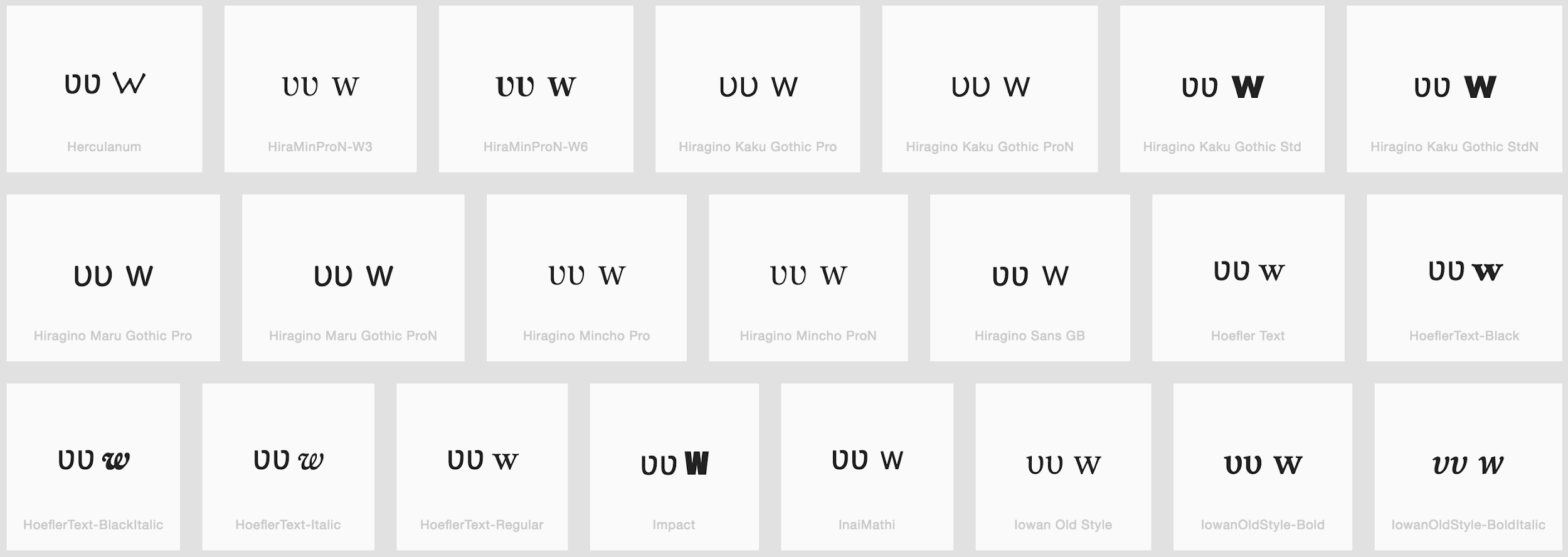 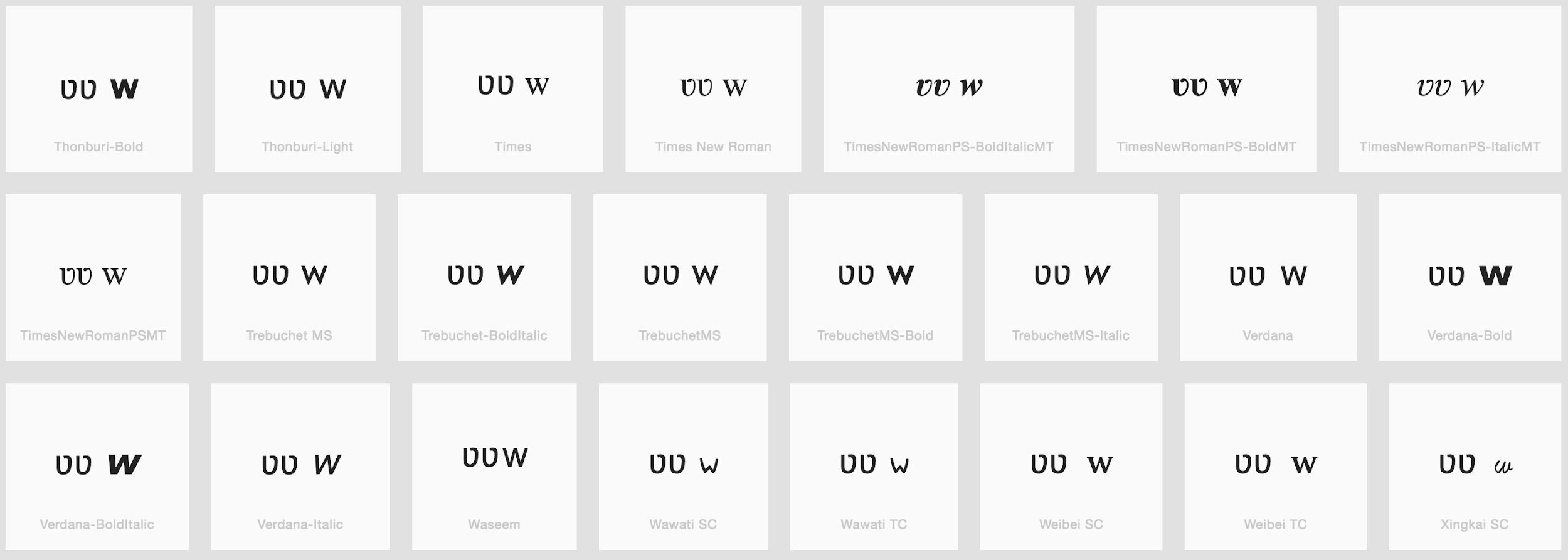 Finding: Sequence of two Letters V with Hook is different than Letter WDiacritics Stacking EvaluationCode Point: U+1EAB (ẫ) Letter A with Circumflex and Tilde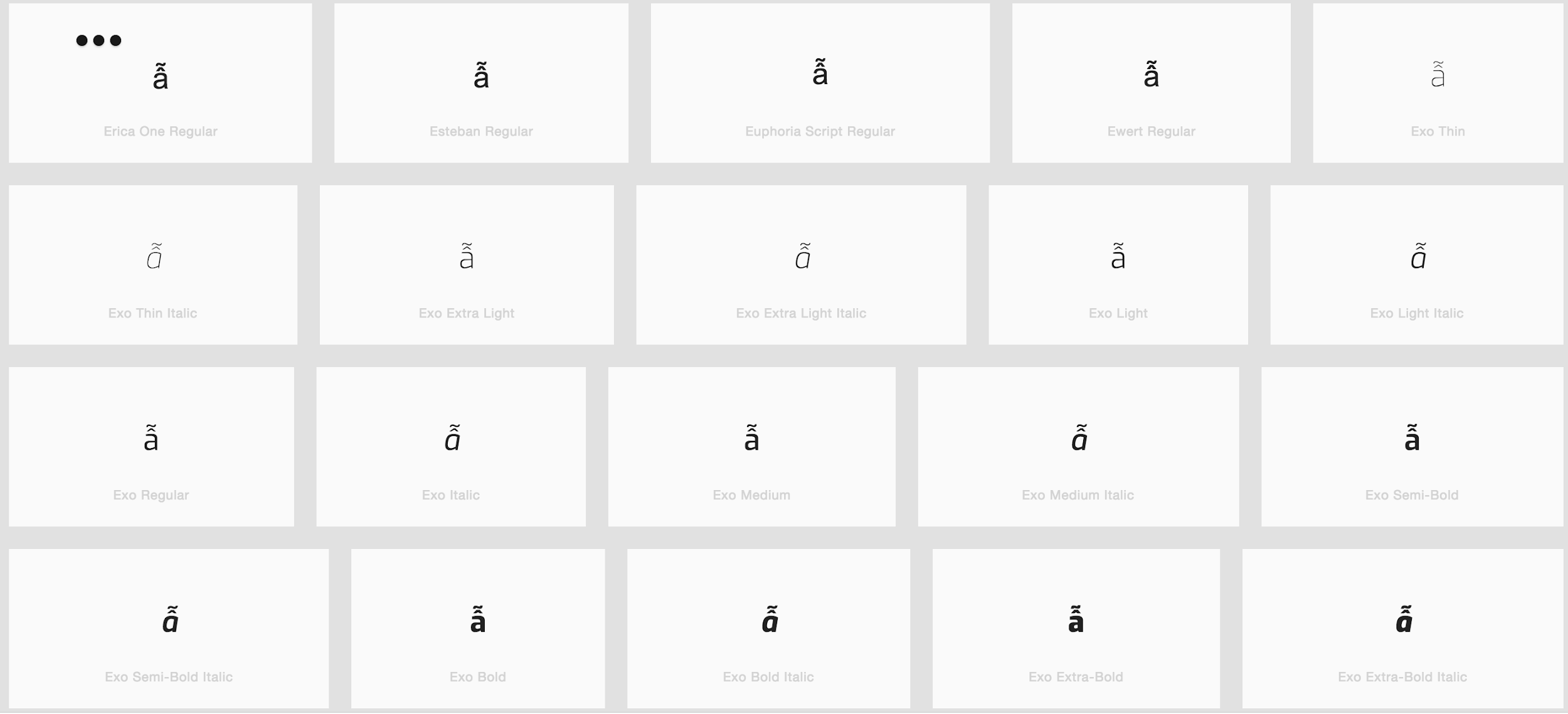 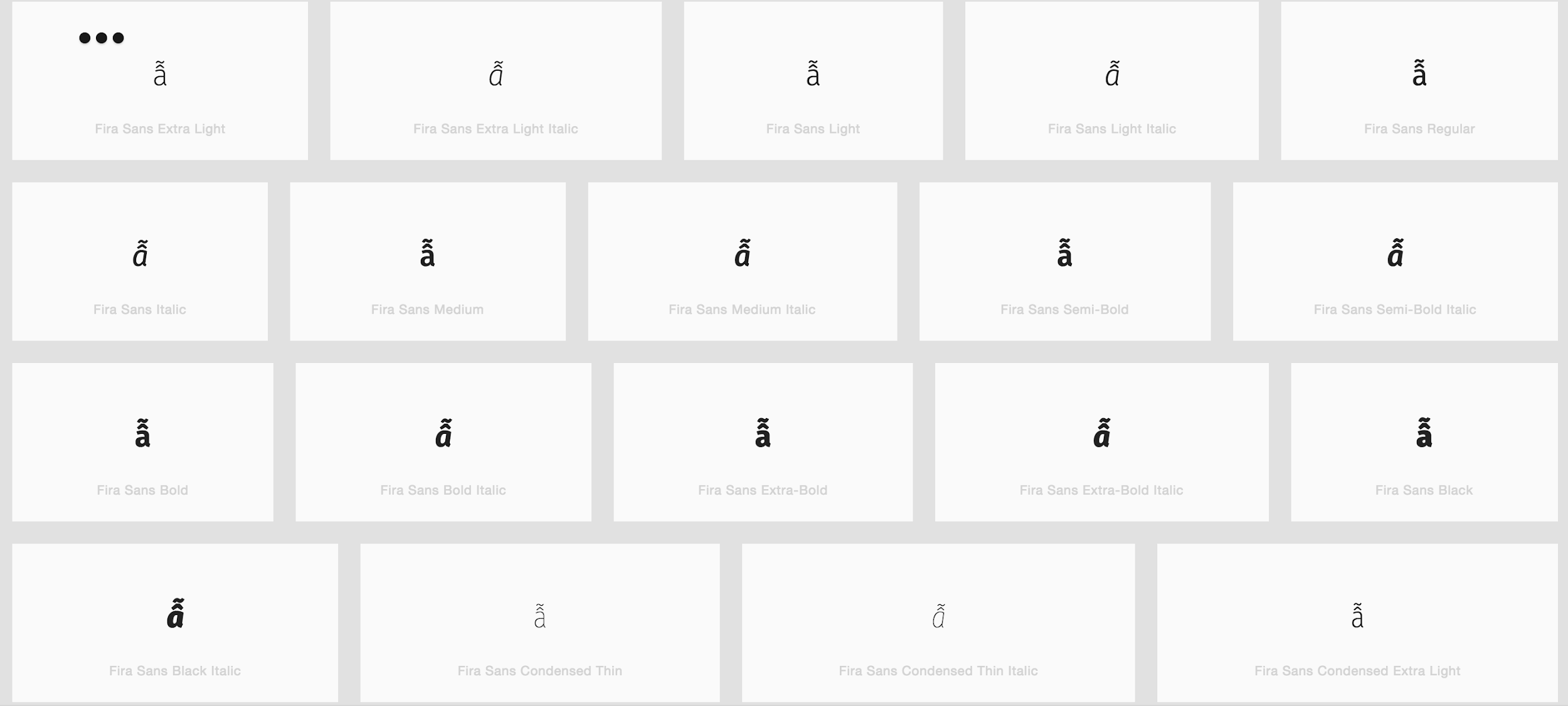 Code Point: U+1EC5 (ễ) Letter E with Circumflex and Tilde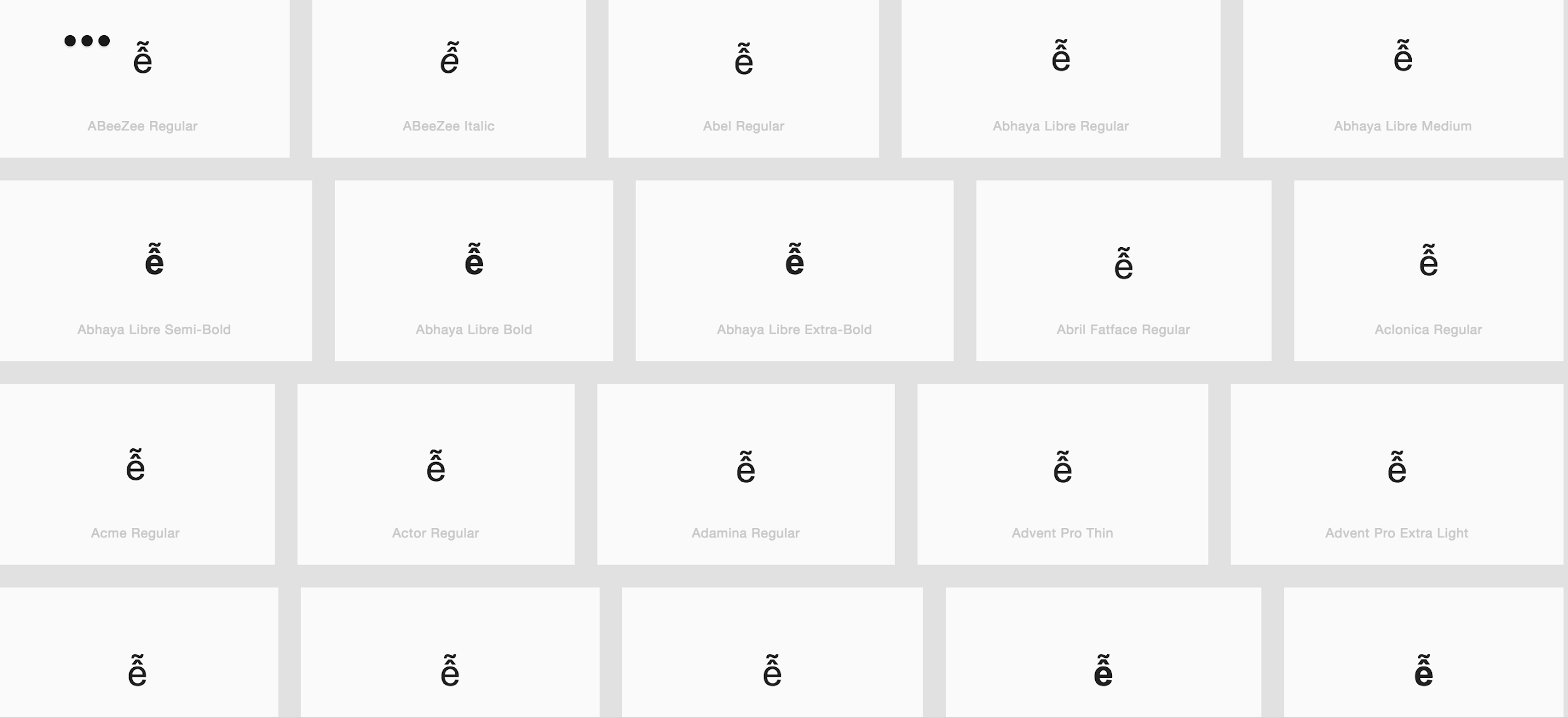 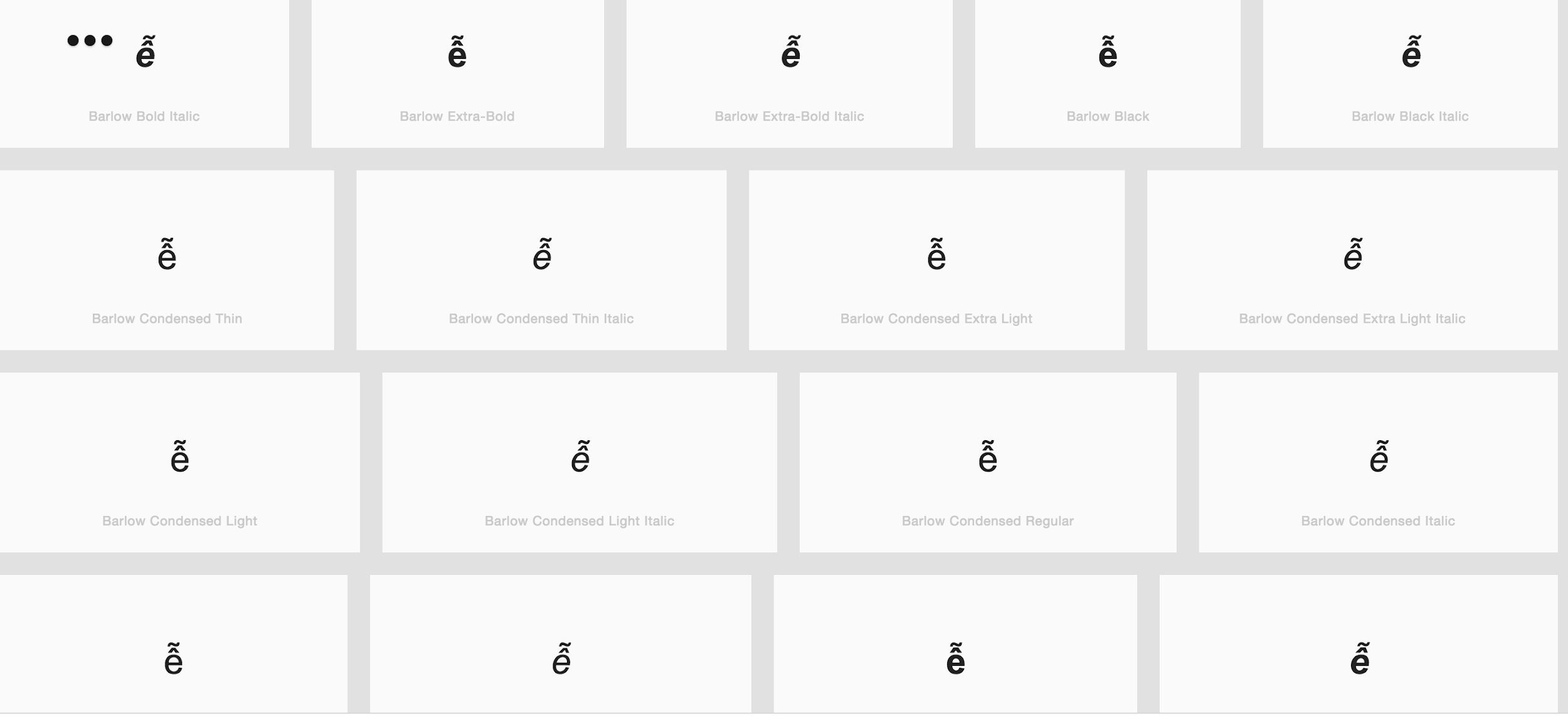 Code Point: U+1ED7 (ỗ) Letter O with Circumflex and Tilde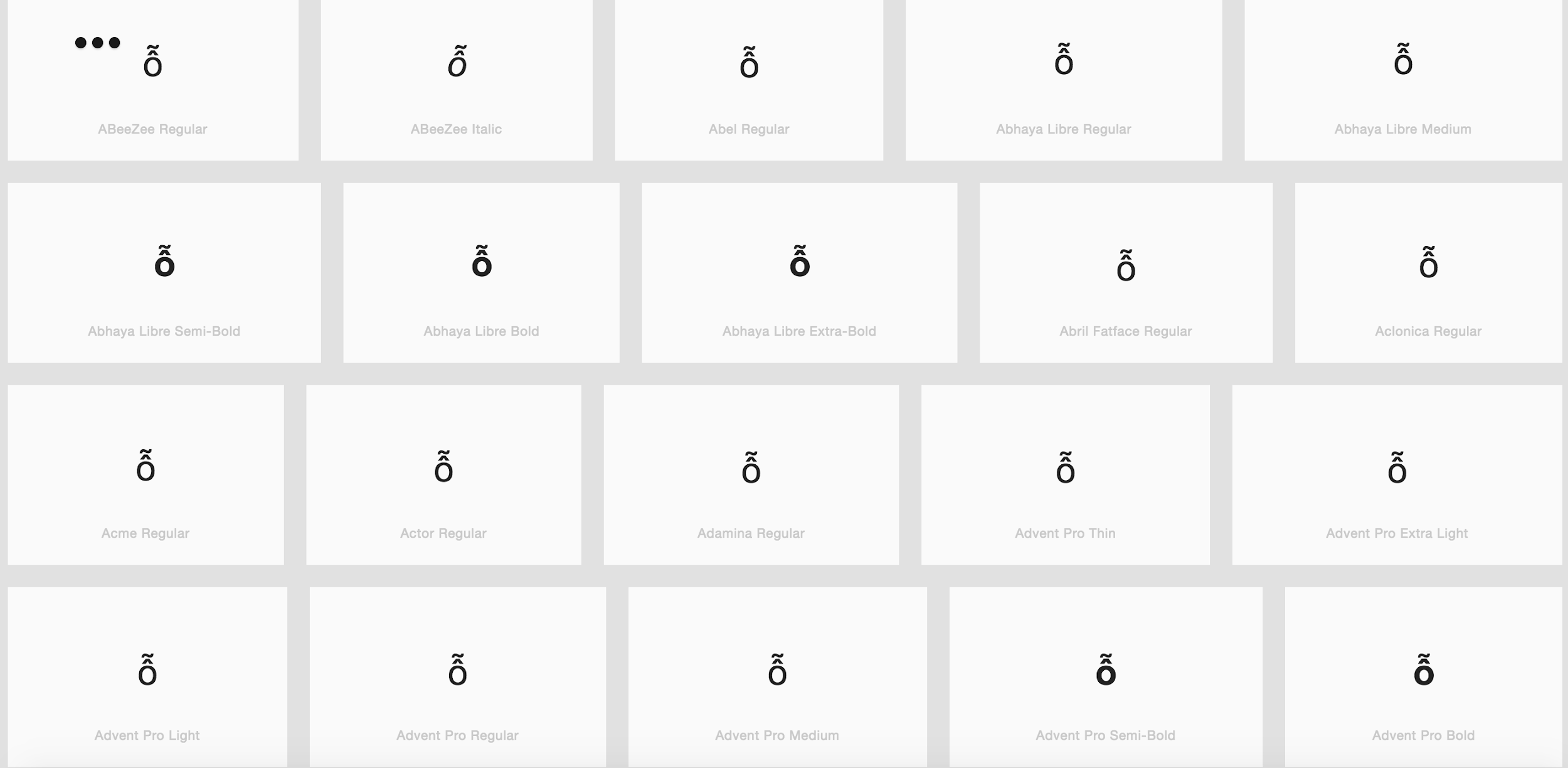 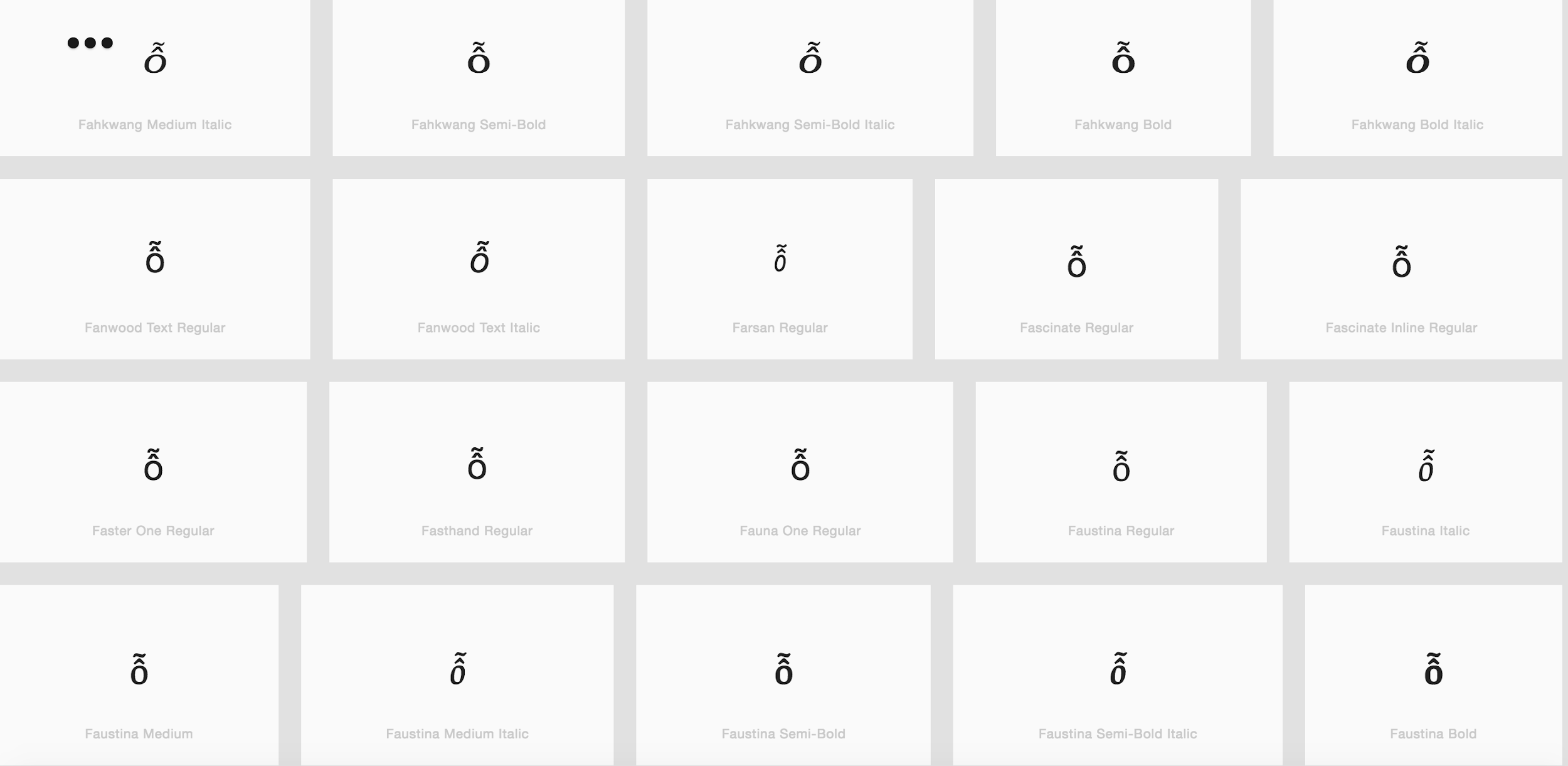 Code Point: U+1EDB (ớ) Letter O with Horn and Acute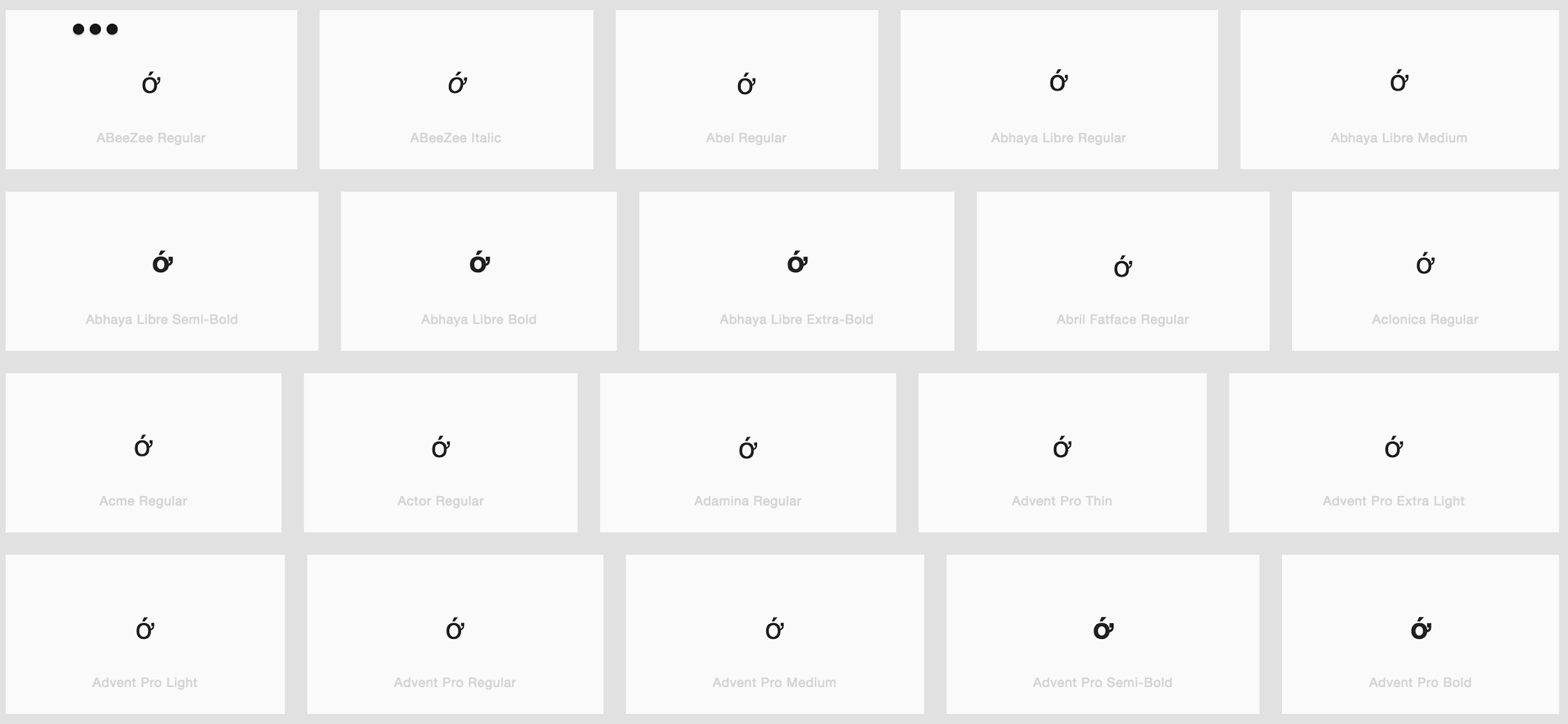 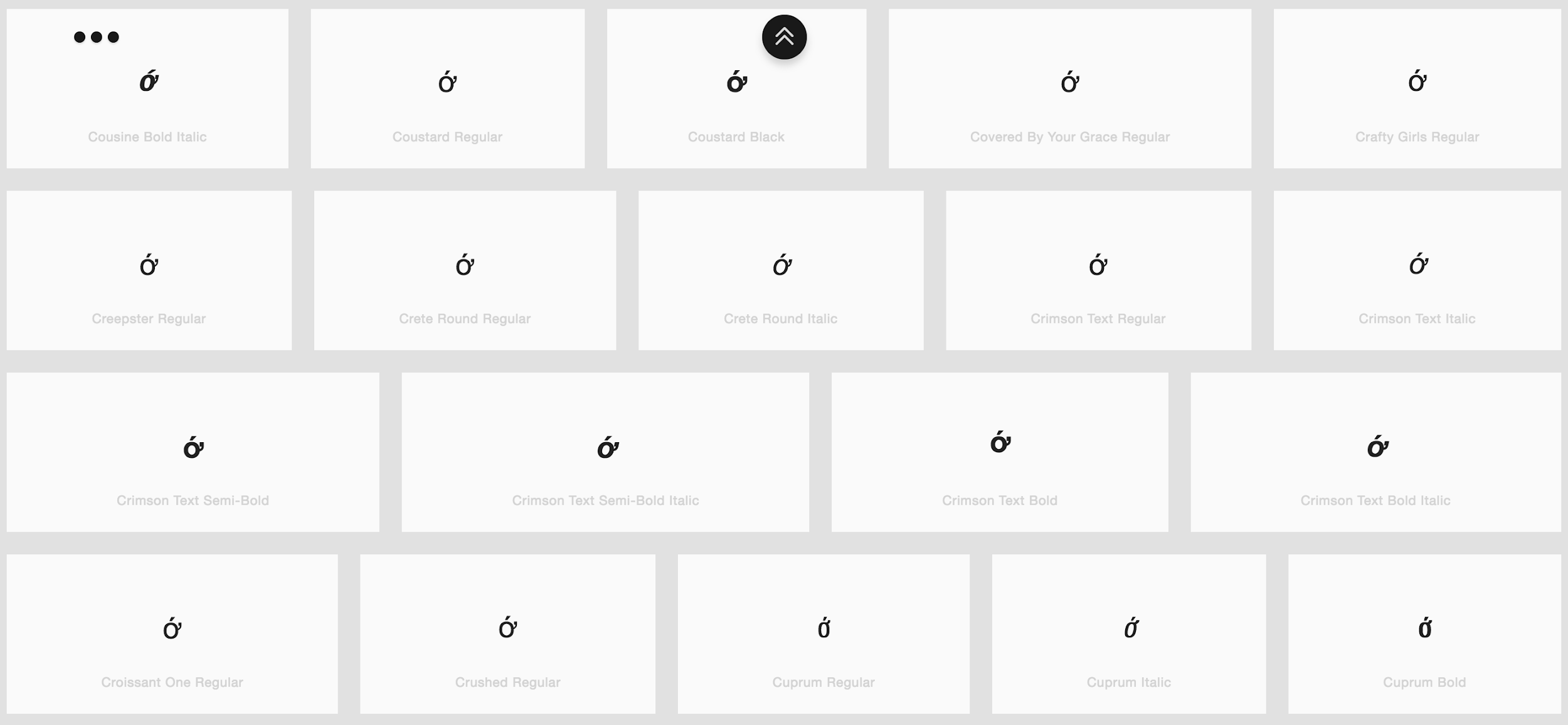 Code Point: U+1EE9 (ứ) Letter U with Horn and Acute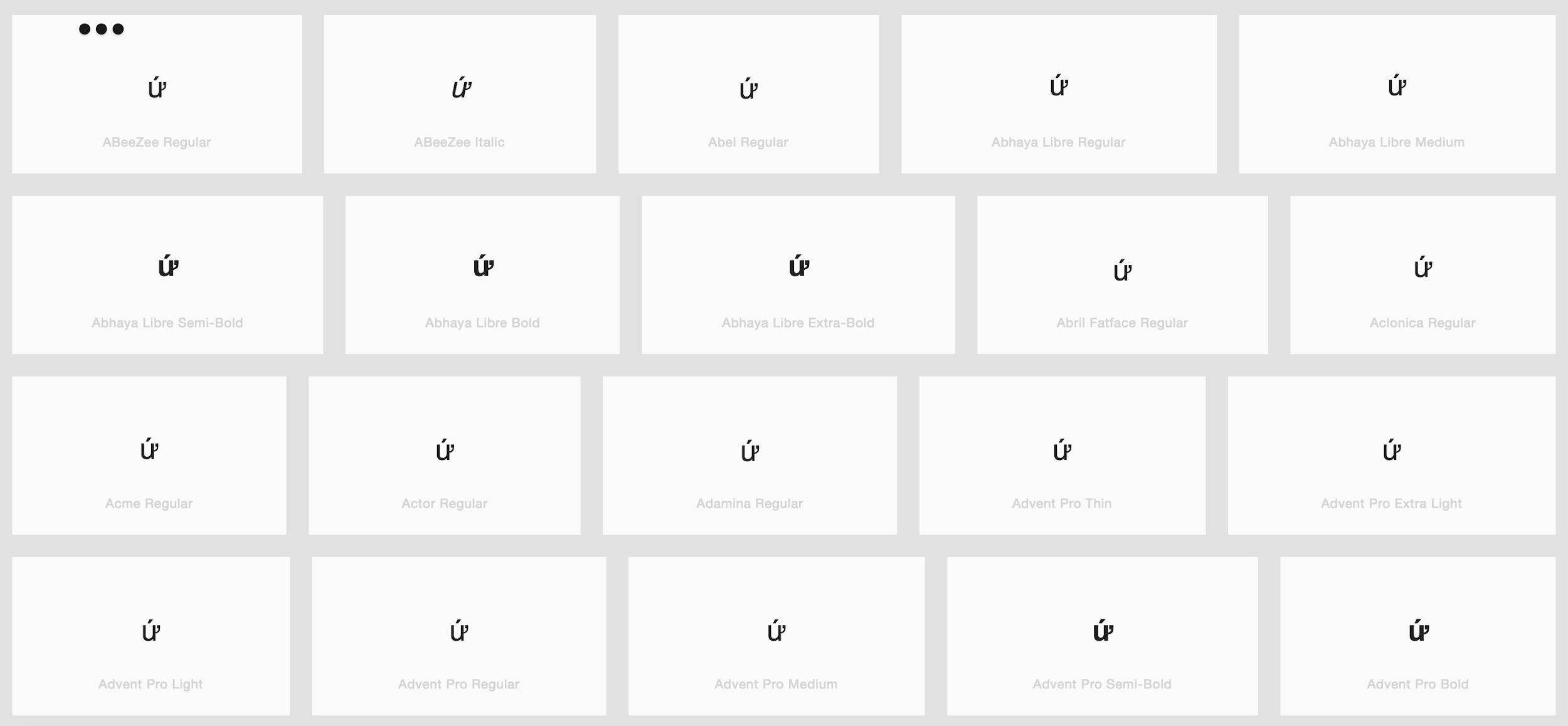 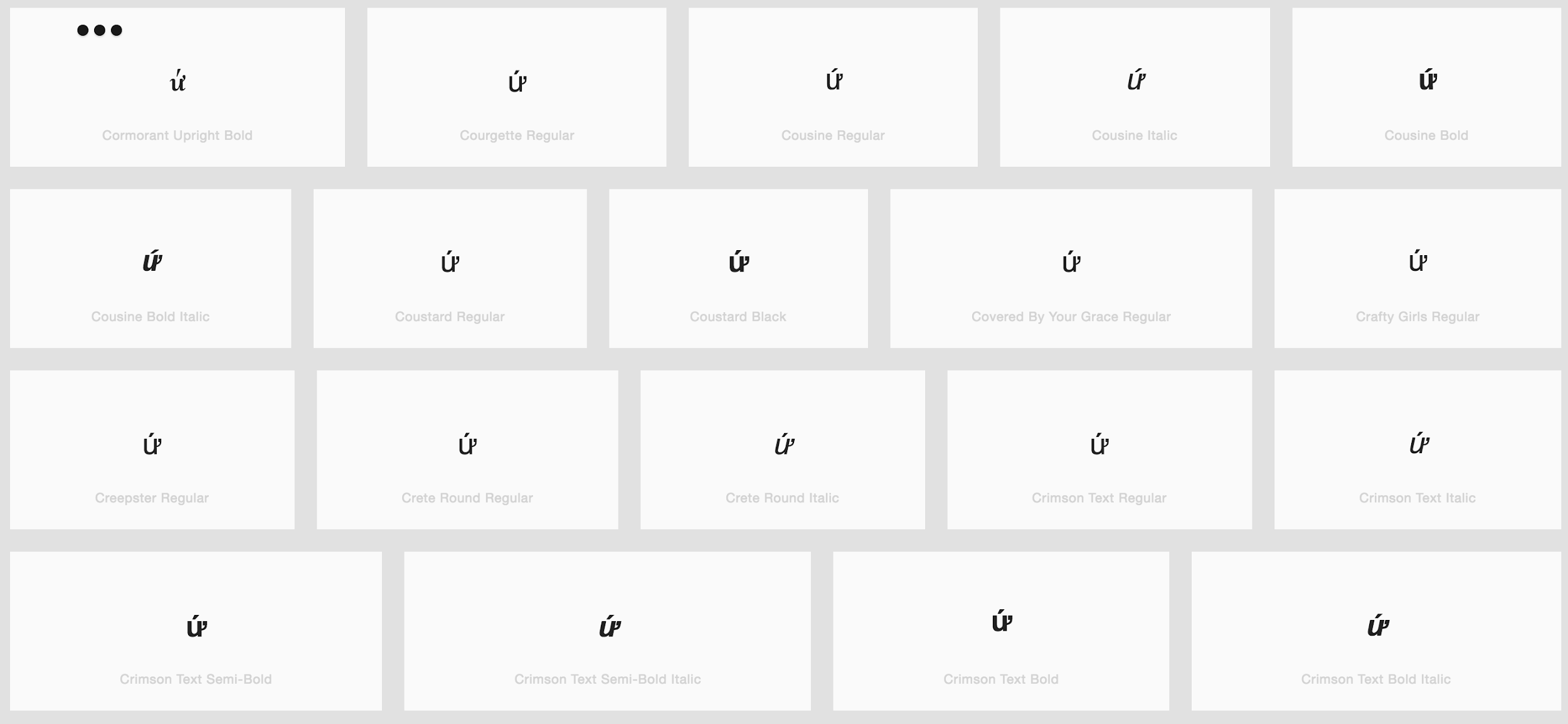 Finding: Diacritics are rendered properly in a consistent mannerCode PointsGlyphName006D 0327m̧Letter M with Combining Cedilla006F 0327o̧Letter O with Combining Cedilla00E7çLetter C with Cedilla0105ąLetter A with Ogonek0119ęLetter E with Ogonek012FįLetter I with Ogonek0137ķLetter K with Cedilla013CļLetter L with Cedilla0146ņLetter N with Cedilla015FşLetter S with Cedilla0173ųLetter U with Ogonek0219șLetter S with Comma Below021BțLetter T with Comma BelowCode PointsGlyphName0065eLetter E025BɛLetter Open ECode PointsGlyphName00F0ðLetter Eth0111đLetter D with StrokeCode PointsGlyphName028B 028BʋʋLetter V with Hook (x2)0077wLetter W